Texas School for the Blind & Visually Impaired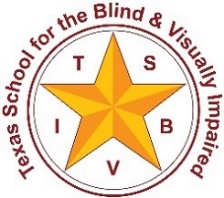 Outreach Programswww.tsbvi.edu  | 512-454-8631 | 1100 W. 45th St. | Austin, TX 78756Resources for Dr. Eugene Bourquin, DHA, COMS, Manhattan, NY Deafblind Travelers: Street Crossing andCommunicating with the Uninitiated PublicEmail: oandmhk@msn.comBibliography Sauerburger, D., Bourquin, E., & Sauerburger, J. (2012). The Effectiveness of Deaf-Blind Pedestrians Warning Signage on Drivers' Behaviour International Journal of Orientation & Mobility, 5(1), 11-15. Retrieved from http://www.sauerburger.org/dona/DBsignIJOM.htmlBourquin, E., Hogan, S., & Sauerburger, D. (2010). Street Crossing Signs: Travelers Who are Deaf-Blind Obtaining Assistance when Pedestrians are not Present. AER Journal, 3(4), 139-145. Bourquin, G., & Sauerburger, D. (2009, winter). Commentary: Traffic Signals and Safety. Deaf-Blind American, 48(2), 24-25. Bourquin, E., & Moon, J. (2008). Studies on Obtaining Assistance by Travelers Who are Deaf-Blind. Journal of Visual Impairment & Blindness, 102(6), 352-361. Bourquin, E. A. (2004). Street crossing card variables pilot study: Intersection type, temperature, and gender results. research pilot. Unpublished research.  DeFiore, E. N., & Silver, R. (1988). A redesigned assistance card for the deaf-blind traveler. Journal of Visual Impairment & Blindness, 82(5), 175-177.Franklin, P., & Bourquin, E. (2000). Picture this: A pilot study for improving street crossings for deaf-blind travelers. RE:view, 31(4), 173-179.Sauerburger, D. (1993). Independence without sight or sound: Suggestions for practitioners working with deaf-blind adults. New York, NY: American Foundation for the Blind Press.Sauerburger, D., & Jones, S. (1997). Corner to corner: How can deaf-blind travelers solicit aid effectively? RE:view, 29(1), 34-44.Websites and Social Media:https://www.sauerburger.org/dona/dbcomm.htmhttps://www.facebook.com/BourquinConsulting